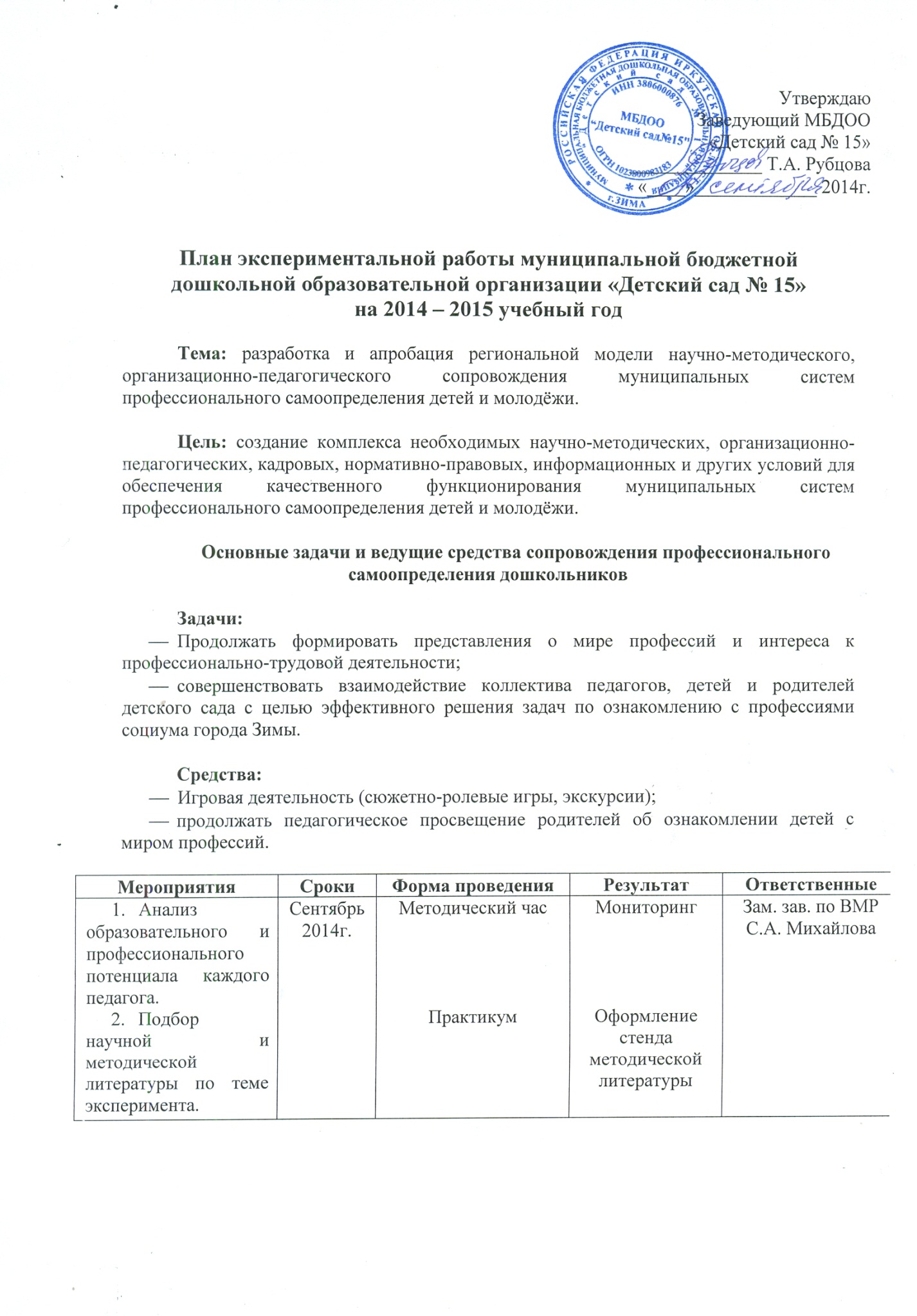 Обследование предметно-развивающей среды в группах на  соответствие требованиям федерального государственного образовательного стандарта дошкольного образования.Родительские собрания по группам: – цели и задачи экспериментальной деятельности; – оказание помощи и содействие в её проведении – совместная работа (фотовыставки, фотоальбомы, альбомы детских рисунков).Октябрь 2014г.Сентябрь, октябрь, ноябрьОбследование СобраниеСмотр-конкурсПедактив ВоспитателиОрганизация деятельности ДОО по реализации проекта.Продление договоров с социальными партнёрами по взаимодействию ДОО и социума, формирование единых требований.Ноябрь 2014г.Оформление соглашений между заинтересованными сторонамиДоговоры с ГИБДД, школами № 1 и № 7, с детской библиотекой, домом-музеем имени Евтушенко, ПУ-39 (п. Ц. Хазан)ЗаведующийТ.А. РубцоваЗам. зав. по ВМРС.А. МихайловаРазработка модели интеграции инновационных проектов:Профессиональный проект «Выбор профессии воспитателя;«Кем быть?».По годовому плану ДООПодбор материалов, литературы, экскурсииОформление проектовВоспитатели подготовительных группСеминар «Профессия определяет место человека в истории, культуре, обществе:проблемы, пути их решения».Круглый стол «Обмен опытом. Анализ и обсуждение мероприятий в детском саду и ПУ-39».Поведенческая компетенция педагога.ДекабрьОбмен опытом ПУ-39 и ДООВыступления по теме «Технология профориентационной работы в образовательных организациях»Оформление выставкиПреподавателиВ.Н. БородкинаА.Ю. ФёдороваМастерТ.В. ВершининаВоспитателиО.П. ПерчаткинаИ.В. ИльинаО.В. ПисьменскаяИ.А. КостиковаМероприятия с детьми:Проведение праздника «Осенние посиделки».СентябрьЗнакомство с профессией «Овощевод» - ПУ № 391.Изготовление поделок из овощей2.Загадки3.Демонстрация инструментовМастера ПУ-39А.Н. КарцеваО.В. ЯковлеваА.Ю. ФёдороваОткрытый просмотр мероприятий «Огонь – добрый, огонь – злой».НоябрьЗанятиеВстреча с сотрудниками пожарной частиСтаршая группа №7 О.П. ПерчаткинаОткрытый просмотр «Кто построил этот дом?».Февраль1.Презентация профессий столяр, маляр, плотник, штукатур.2.Инструменты.3.Макеты домов (ПУ-39)Знакомство с профессиями маляр и штукатур ПУ-39Мастера ПУ-39А.Н. ЕмельяновТ.В. ВершининаН.В. КомолкинаПодготовительная группа № 5Воспитатель Е.С. КонстантиноваЭкскурсия в пожарную часть.ОктябрьЭкскурсииБеседы, рисункиВоспитатели И.В. ИльинаО.П. ПерчаткинаЭкскурсии в школу.Ноябрь, февраль, апрельНаблюдение урока, библиотекаЗадание на дом родителям, составление детской рекламыВоспитатели О.С. ВиниченкоЕ.С. КонстантиноваИ.А. КостиковаО.В. ПисьменскаяЭкскурсия в дом-музей им. Е. Евтушенкопо договоруНаблюденияВоспитатели старших и подготовительных группЭкскурсия на почту.ДекабрьНаблюденияВоспитатели старших и подготовительных группЭкскурсия в ателье.ЯнварьНаблюденияВоспитатели старших и подготовительных группМузыкально-литературный праздник «День победы»Конец апрельСовместный праздник1.Демонстрация оружия (автоматы, винтовки, пистолет)Преподаватель С.К. ПоменчукМузыкальный руководитель Н.В. БерезовскаяМашины на улицах нашего города (практикум на территории автогородка детского сада совместно с учащимися ПУ-39)МайПрезентация профессий –автомеханик (слесарь по ремонту автомобиля, оператор заправочных станций и водитель автомобиля)ПрактикумПреподаватель А.П. МарченкоМастер ПУ-39 В.А. ЯрославВидеопрезентация «Дом моды».МартЭкскурсия в ательеПрезентацияМузыкальный руководитель Н.В. Березовская Воспитатели подготовительных групп О.С. Виниченко Е.С. КонстантиноваИ.А. КостиковаО.В. ПисьменскаяБеседа с увлечённым человеком (огород – рассада, удобрения, грядки, семена).Продолжение знакомства с профессией овощевод.АпрельРазвлечение, презентация ПУ-39 (выращивание рассады с помощью торфяных таблеток)Конкурс «Огород на окне» МБДООПУ-39Учащиеся ПУ-39